Jesus im Garten Gethsemane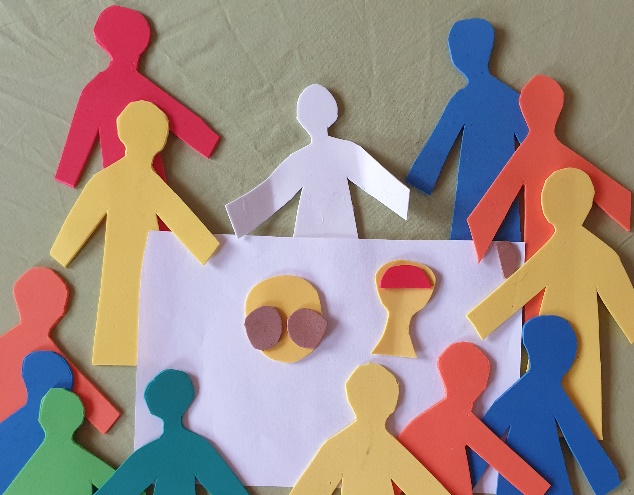 Jesus weiß, dass die Priester und Schriftgelehrten ihn gefangen nehmen und töten lassen wollen.Er merkt, dass sogar sein Freund Judas zu einem Feind geworden ist.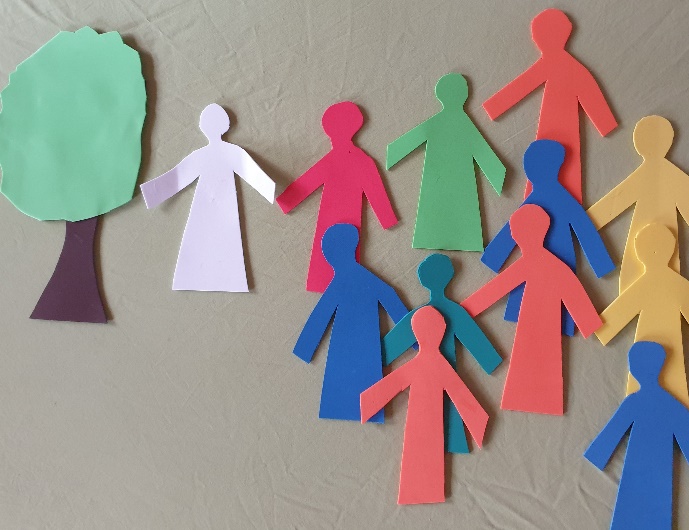 Nach dem Essen geht Jesus mitseinen Jüngernin den Garten Gethsemane. Er spricht zu seinen Freunden:„Setzt euch hier her.Ich gehe etwas weiter weg. Ich will beten.“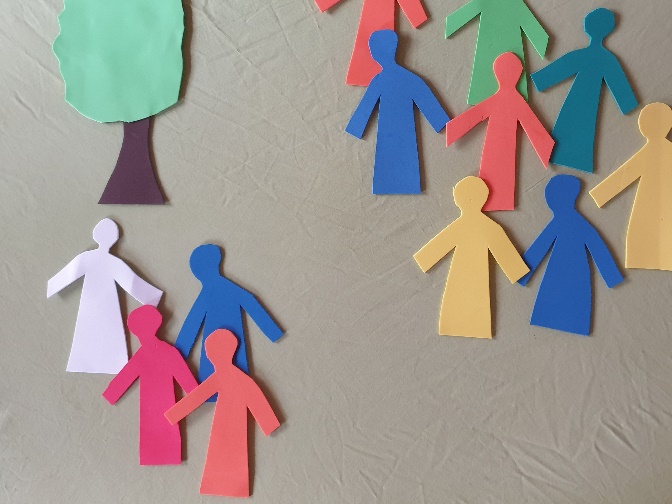 Er nimmt Petrus und drei Freunde mit.Da wird Jesussehr traurig und mutlos.Er sagt zuseinen drei Freunden:
„Bleibt hier,betet und wacht mit mir!“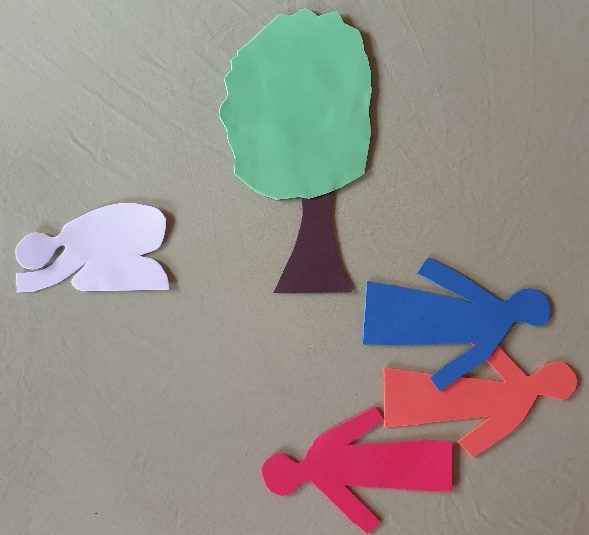 Da geht Jesus zur Seite und betet:„Gott, mein Vater, schlimme Dinge werden passieren.Aber nicht, was ich will, 
sondern was du willst, das soll geschehen!“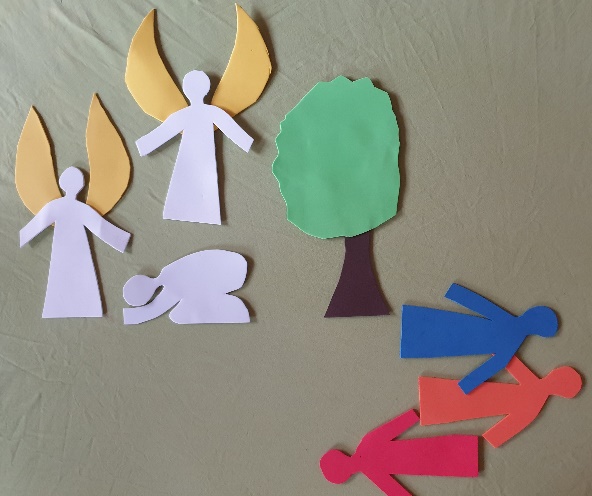 Da kommen Engel. 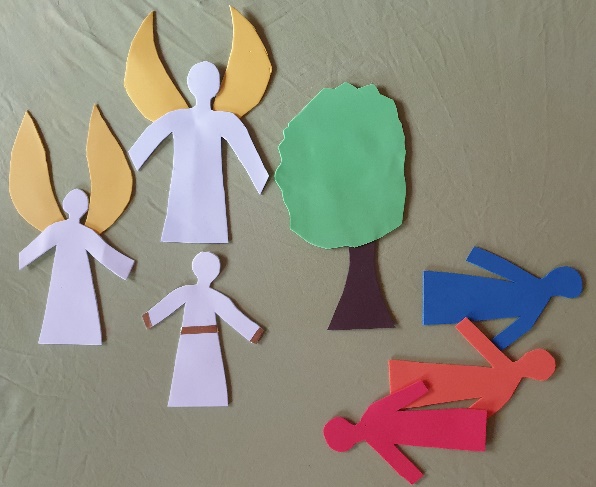 Und geben Jesus Kraft.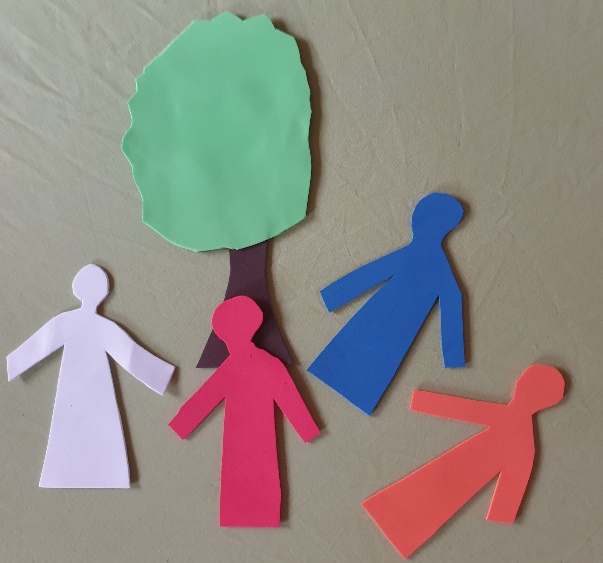 Und Jesus geht zu seinen drei Freunden. Sie schlafen.„Könnt ihr nicht wach bleiben und beten?“, fragt Jesus.„Kommt, lasst uns gehen,denn der Feind ist gekommen.“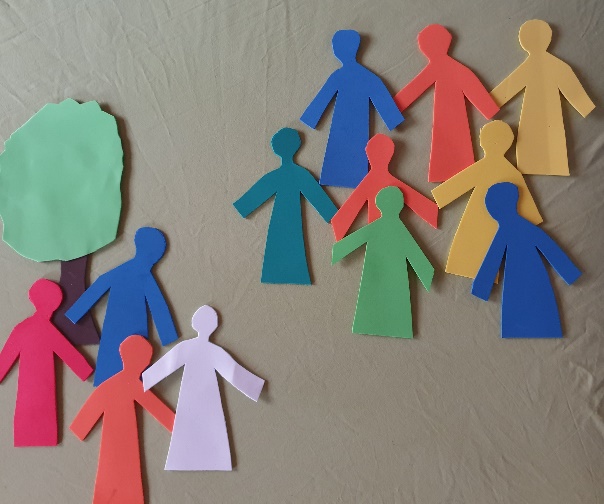 Und sie gehenzu den anderen Jüngern.